1	Déclarations additionnelles (Document 168)1.1	Il est pris note des déclarations additionnelles figurant dans le Document 168.2	Cérémonie de signature des Actes finals2.1	La Secrétaire de la Plénière procède à l'appel nominal dans l'ordre alphabétique français des délégations dont les pouvoirs ont été reconnus en règle.2.2	Les Actes finals sont signés par les délégations suivantes :Afghanistan, Algérie (République algérienne démocratique et populaire), Allemagne (République fédérale d'), Andorre (Principauté d'), Angola (République d'), Arabie saoudite (Royaume d'), Argentine (République), Arménie (République d'), Australie, Autriche, Azerbaïdjan (République d'), Bahamas (Commonwealth des), Bahreïn (Royaume de), Bangladesh (République populaire du), Barbade, Belgique, Bénin (République du), Bolivie (Etat plurinational de), Botswana (République du), Brésil (République fédérative du), Brunéi Darussalam, Bulgarie (République de), Burkina Faso, Burundi (République du), Cabo Verde (République de), Cambodge (Royaume du), Cameroun (République du), Canada, Centrafricaine (République), Chili, Chine (République populaire de), Chypre (République de), Cité du Vatican (Etat de la), Colombie (République de), Comores (Union des), Congo (République du), Corée (République de), Costa Rica, Côte d'Ivoire (République de), Croatie (République de), Cuba, Danemark, Djibouti (République de), Dominicaine (République), Egypte (République arabe d'), El Salvador (République d'), Emirats arabes unis, Equateur, Espagne, Estonie (République d'), Etats-Unis d'Amérique, Ethiopie (République fédérale démocratique d'), Fédération de Russie, Finlande, France, Gabonaise (République), Ghana, Grèce, Grenade, Guatemala (République du), Guinée (République de), Guyana, Haïti (République d'), Hongrie (République de), Inde (République de l'), Indonésie (République d'), Iran (République islamique d'), Iraq (République d'), Irlande, Israël (Etat d'), Italie, Jamaïque, Japon, Jordanie (Royaume hachémite de), Kazakhstan (République du), Kenya (République du), Koweït (Etat du), Lao (République démocratique populaire), Lesotho (Royaume du), Lettonie (République de), Liban, Liechtenstein (Principauté de), Lituanie (République de), Luxembourg, Malaisie, Malawi, Maldives (République des), Mali (République du), Maroc (Royaume du), Marshall (République des Îles), Maurice (République de), Mexique, Moldova (République de), Monaco (Principauté de), Mozambique (République du), Namibie (République de), Népal (République fédérale démocratique du), Niger (République du), Nigéria (République fédérale du), Norvège, Nouvelle-Zélande, Oman (Sultanat d'), Ouganda (République de l'), Ouzbékistan (République d'), Pakistan (République islamique du), Papouasie-Nouvelle-Guinée, Paraguay (République du), Pays-Bas (Royaume des), Pérou, Philippines (République des), Pologne (République de), Portugal, Qatar (Etat du), République démocratique du Congo, République kirghize, République slovaque, République tchèque, Roumanie, Royaume-Uni de Grande-Bretagne et d'Irlande du Nord, Rwanda (République du), Saint-Marin (République de), Samoa (Etat indépendant du), Sénégal (République du), Serbie (République de), Sierra Leone, Singapour (République de), Slovénie (République de), Somalie (République fédérale de), Soudan (République du), Soudan du Sud (République du), Sri Lanka (République socialiste démocratique de), Sudafricaine (République), Suède, Suisse (Confédération), Suriname (République du), Swaziland (Royaume du), Tanzanie (République-Unie de), Tchad (République du), Thaïlande, Timor-Leste (République démocratique du), Togolaise (République), Tunisie, Turquie, Ukraine, Uruguay (République orientale de l'), Vanuatu (République de), Venezuela (République bolivarienne du), Viet Nam (République socialiste du), Zambie (République de) et Zimbabwe (République du).2.3	La Secrétaire de la Plénière annonce que 150 Etats Membres ont signé les Actes finals de la Conférence de plénipotentiaires.3	Clôture de la Conférence3.1	Une vidéo de sept minutes sur la préparation et les temps forts de la Conférence est projetée.3.2	Le Ministre de la science, des TIC et de la planification de la République de Corée prononce une allocution, disponible à l'adresse suivante:
http://www.itu.int/en/plenipotentiary/2014/statements/file/Pages/closing-ceremony-yanghee.aspx3.3	Il remet au Secrétaire général, en hommage à son action en faveur du développement des télécommunications dans le monde et de sa contribution aux travaux de la Conférence, ainsi qu'au Vice-Secrétaire général, aux Directeurs du TSB, du BR et du BDT une plaque gravée à leur effigie.3.4	Le Maire de Busan prononce une allocution, disponible à l'adresse suivante: http://www.itu.int/en/plenipotentiary/2014/statements/file/Pages/closing-ceremony-byung.aspx3.5	Le Secrétaire général prononce une allocution, disponible à l'adresse suivante: http://www.itu.int/en/plenipotentiary/2014/statements/file/Pages/closing-ceremony-toure.aspx3.6	Il remet au Maire de Busan la médaille d'or de l'UIT et un certificat en reconnaissance de son accueil et de son soutien. Il décerne ensuite au Président la médaille d'or de l'UIT et un certificat en reconnaissance de sa contribution exceptionnelle aux travaux de l'Union et de son excellente conduite des débats.3.7	Le Président prononce une allocution, disponible à l'adresse suivante: http://www.itu.int/en/plenipotentiary/2014/statements/file/Pages/closing-ceremony-min.aspx3.8	Les délégués de la Fédération de Russie, au nom de son pays et de la RCC, de l'Arabie saoudite, de la Turquie, et du Canada, au nom de la CITEL, adressent leurs sincères remerciements au Gouvernement de la République de Corée et à la ville de Busan pour leur hospitalité ainsi que pour l'excellente organisation de la Conférence. Ils félicitent le Président pour la compétence avec laquelle il a dirigé les travaux et rendent un vibrant hommage au Secrétaire général qui a fait preuve d'un engagement indéfectible au service de l'Union et de ses Membres. Ils remercient toutes les personnes qui, à Busan et à Genève, ont œuvré pour le bon déroulement des travaux et souhaitent plein succès aux fonctionnaires nouvellement élus.3.9	Le délégué des Emirats arabes unis s'associe aux orateurs précédents et dit que son pays sera honoré d'accueillir la prochaine Conférence de plénipotentiaires en 2018. Les délégués de l'Iraq et du Japon s'associent également aux déclarations précédentes, tout comme le délégué de l'Inde qui ajoute, au nom de son pays et de l'APT, ses remerciements à l'adresse de M. Arasteh pour sa contribution aux travaux de l'APT et à ceux de la Conférence. Le Président fait siennes ces dernières remarques.3.10	Les délégués du Sénégal, du Ghana, de la Papouasie-Nouvelle-Guinée, au nom de son gouvernement et des îles du Pacifique, de la Jordanie, de la Pologne, au nom de son gouvernement et de la CEPT, du Bangladesh, de la Grenade, au nom de son gouvernement, de Carriacou, de la petite Martinique et de la Caraïbe, du Liban, qui propose en outre d'envoyer un télégramme officiel de remerciement à la Présidente de la République de Corée au nom de la Conférence et de toutes les délégations, du Zimbabwe, au nom de son gouvernement et du Groupe africain, des Etats-Unis et de la Côte d'ivoire, expriment à leur tour leur reconnaissance aux autorités coréennes pour leur accueil et les facilités mises à la disposition des délégations. Ils remercient le Président de sa bienveillance et de sa conduite avisée des débats ainsi que les présidents et vice-présidents des commissions et groupes de travail de leur contribution. Se joignant aux orateurs précédents pour louer les talents de leader du Secrétaire général et son dévouement à la cause du développement des télécommunications et des TIC dans le monde, ils font part de leur gratitude à l'ensemble de l'équipe de direction sortante, remercient tout le personnel de l'UIT de son appui et assurent la nouvelle équipe élue de leur soutien.3.11	Le délégué du Mali, après s'être associé aux orateurs précédents pour féliciter les autorités coréennes de leur accueil, tient tout particulièrement à exprimer sa reconnaissance à toutes les délégations qui ont rendu hommage au Secrétaire général et à tous ceux qui, Etats Membres et personnel de l'Union, l'ont soutenu dans ses efforts. Il se dit convaincu que l'esprit, la philosophie, la foi et la force morale qui ont animé Hamadoun Touré tout au long des années qu'il a passées au service de l'Union inspireront la nouvelle équipe, à laquelle il souhaite plein succès. L'intervenant se dit touché par la vidéo qui retrace la carrière d'Hamadoun Touré, cadeau original qui demeurera inoubliable. Le Mali est fier de l'oeuvre d'Hamadoun Touré, qui, en tant que Secrétaire général, a porté très haut les couleurs de l'UIT et contribué au développement des télécommunications et des TIC partout dans le monde, et lui adresse, ainsi qu'à sa famille, tous ses voeux de bonheur.3.12	Le délégué de la République de Corée exprime sa gratitude à tous les participants qui ont, grâce à leur esprit de consensus, facilité le succès de la Conférence. Il forme le voeu que la nouvelle équipe élue continuera à agir, en faisant preuve de vision et dans l'harmonie, en faveur du développement des TIC pour tous. Il rend hommage au Secrétaire général qui a oeuvré sans relâche au rayonnement de l'Union, ainsi qu'au Président de la Conférence, aux présidents et aux vice-présidents des commissions et groupes de travail qui tous ont contribué à l'atmosphère harmonieuse des travaux. Enfin, il remercie l'ensemble du secrétariat de l'UIT et le personnel coréen de leur dévouement ainsi que les autorités locales qui, depuis deux ans, n'ont ménagé aucun effort pour rendre agréable le séjour des délégués et faire de cette 19ème Conférence un succès.3.13	Une vidéo de cinq minutes retraçant les principales étapes des trois semaines de Conférence est projetée.3.14	Le Président, après avoir remercié tous les participants, déclare close la Conférence de plénipotentiaires de l'Union internationale des télécommunications de 2014.La séance est levée à 18 h 10.Le Secrétaire général:									Le Président:
H. TOURÉ											W. MIN _________________Conférence de plénipotentiaires (PP-14)
Busan, 20 octobre- 7 novembre 2014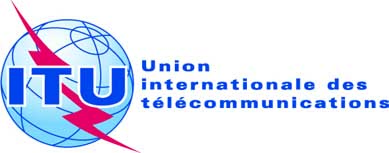 SÉANCE PLÉNIÈREDocument 178-FSÉANCE PLÉNIÈRE5 décembre 2014SÉANCE PLÉNIÈREOriginal: françaisprocès-verbalDE LAVINGTIèME ET DERNIèRE séance plénièreprocès-verbalDE LAVINGTIèME ET DERNIèRE séance plénièreVendredi 7 novembre 2014 à 14 h 05Vendredi 7 novembre 2014 à 14 h 05Président: M. W. MIN (République de Corée)Président: M. W. MIN (République de Corée)Sujets traitésDocuments1Déclarations additionnelles1682Cérémonie de signature des Actes finals-3Clôture de la Conférence-